附件3：广州市工业和信息化发展专项资金管理系统企业用户操作手册广州市经济贸易信息中心2018年9月   广州市工业和信息化专项资金管理系统（以下简称“系统”）为各申报企业提供了企业申报项目的功能，为使各申报企业相关人员方便使用该系统，特制定本手册。一、企业用户账号分类广州市工业和信息化专项资金管理系统面向企业分为二类用户账号：一是企业管理员账号，主要是负责提交本企业的专项资金项目申请，同时管理本企业的申报人子账号。二是企业申报人子账号，主要负责申报专项资金项目，包括对项目资料的录入、材料上传并提交企业管理员审核。二、系统登录1、系统访问网址系统网址：http://shenbao.gzii.gov.cn 。注：访问系统推荐Chrome35.0+ , 360浏览器极速模式等版本比较新的浏览器进行登录使用。2、密码重置一是忘记企业管理员密码，可在登录界面点击忘记密码，通过注册时绑定的企业联系人手机号码找回密码。注：如企业联系人（又称“企业授权人”）的手机号码已更换，须先变更企业联系人，详见三（4）的企业联系人变更。二是企业申报子帐号忘记密码，可联系企业管理员账号负责人员进行密码重置。三、企业管理员账号系统操作指引1、企业注册 首次使用系统的用户，请先注册企业管理员帐号。进入系统后点击登录按钮下方的“企业注册”按钮。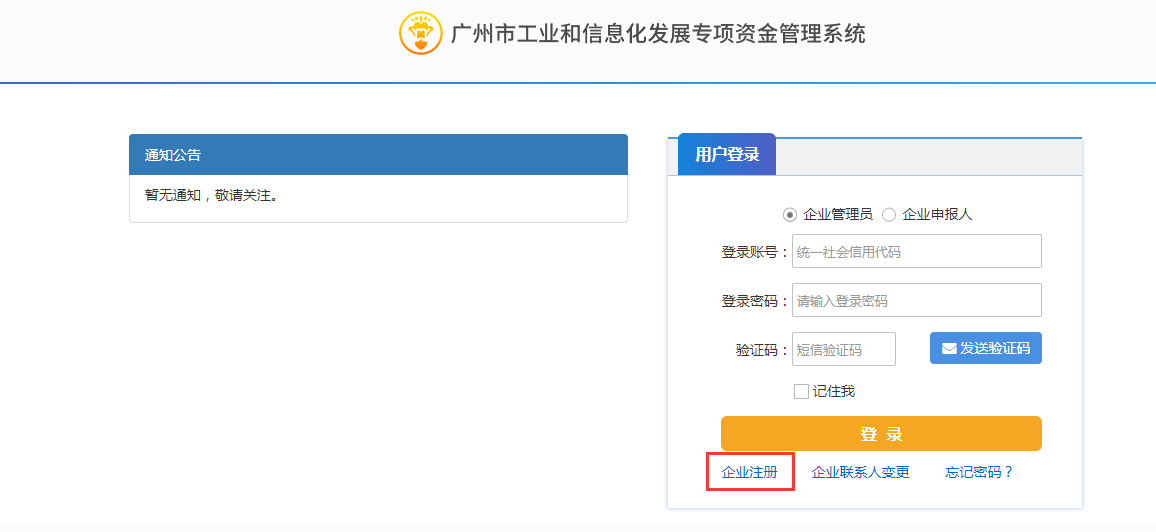 点击后打开如下页面，请先下载实名认证申请书，盖公章扫描后再进行注册。如已准备好，请勾选“我已准备好这些材料”。确认无误后点击下一步。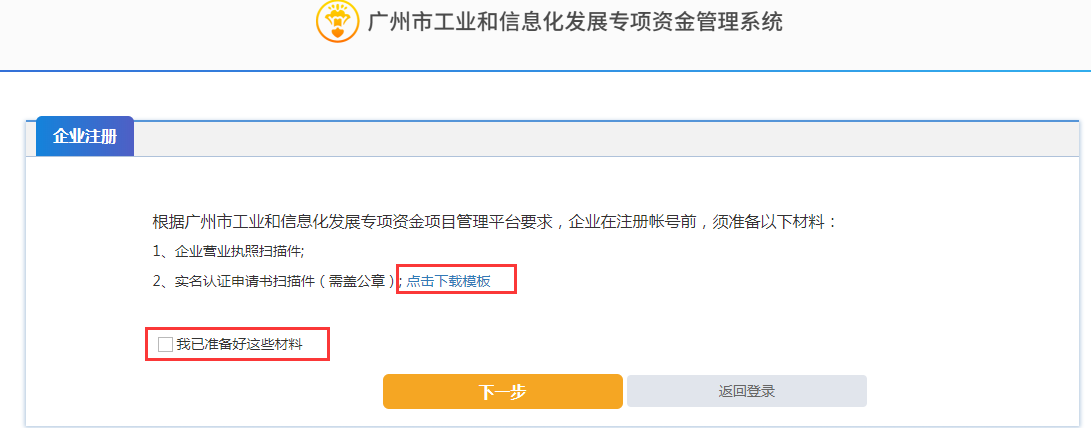 点击“下一步”按钮，打开如下界面，请填写企业工商注册或事业单位全名以及统一社会信用代码。填写完成后点击“下一步”按钮，继续注册。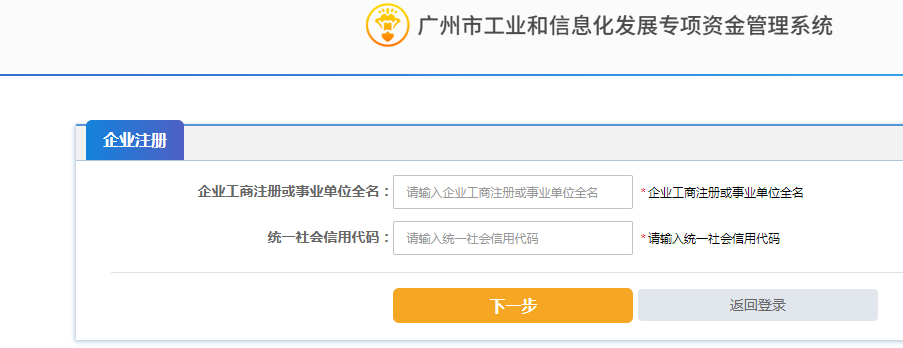 点击“下一步”按钮，打开如下界面，首先上传企业营业执照扫描件，然后根据营业执照中的内容填写内容。其中包括：单位类型、企业所属区。接下来上传实名认证申请书扫描件（须加盖公章），并按照实名认证申请书的内容填写授权人信息以及委托期限。确认无误后点击“注册”按钮，完成企业注册。 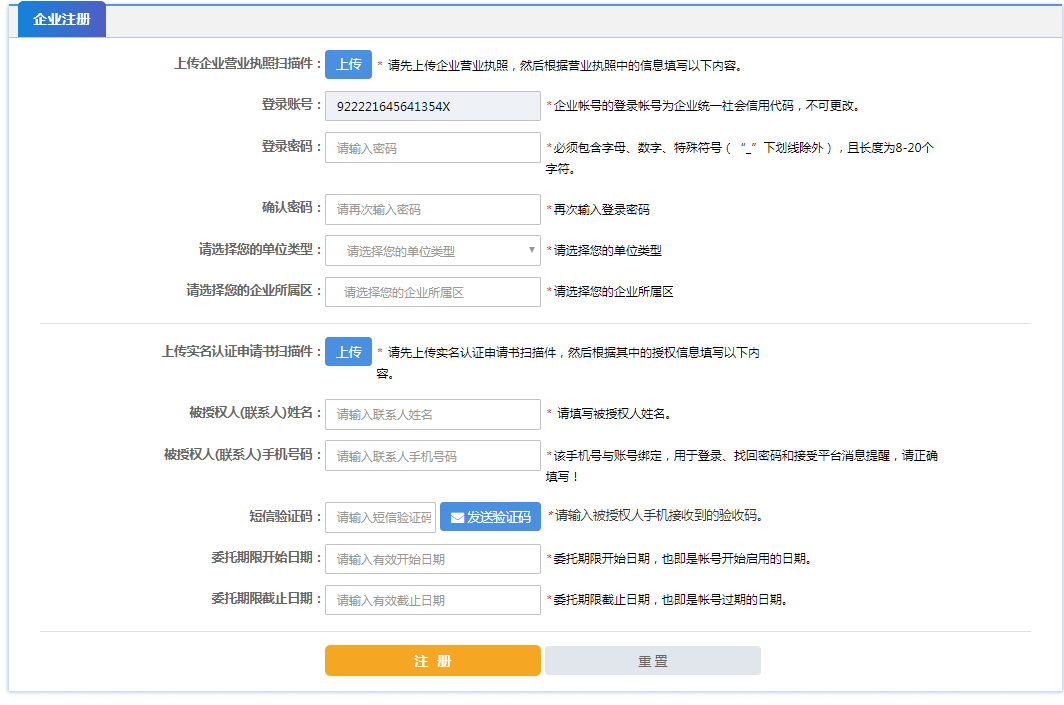 注：企业授权人手机与账号绑定，用于登录、找回密码和接受系统短信提醒，请正确填写！ 注册完成后打开如下界面，之后可以点击“进入首页”：进入系统首页。“完善企业信息”：完善企业基本信息（有助于申报）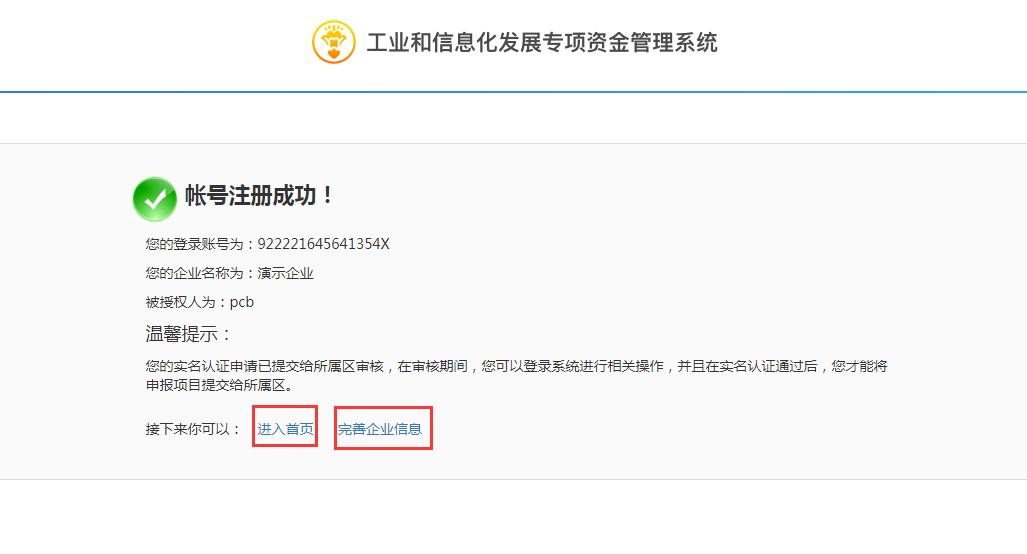 2、企业管理员账号登录输入企业管理员帐号（即企业统一社会信用代码）、密码和短信验证码（由企业授权人手机接收）进行登录。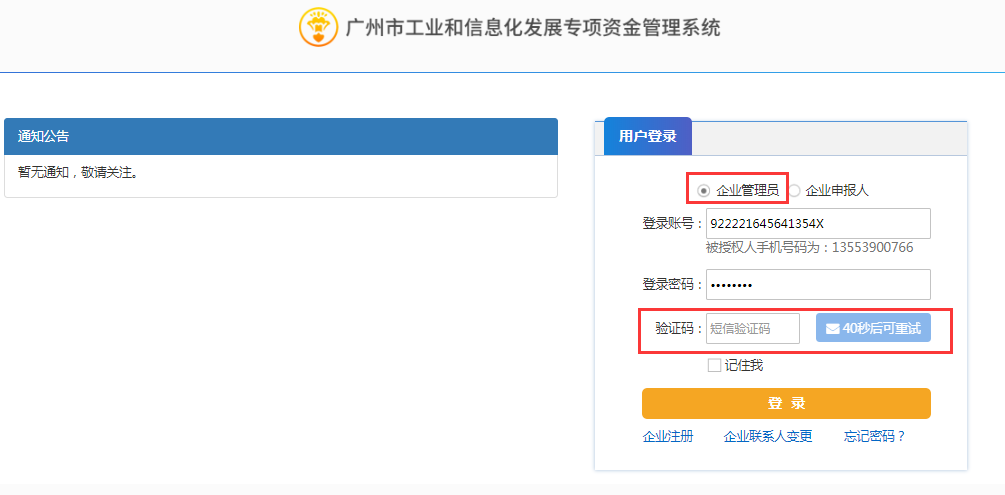 3、忘记密码在登录框的左下角，点击“忘记密码？”，进入找回密码页面。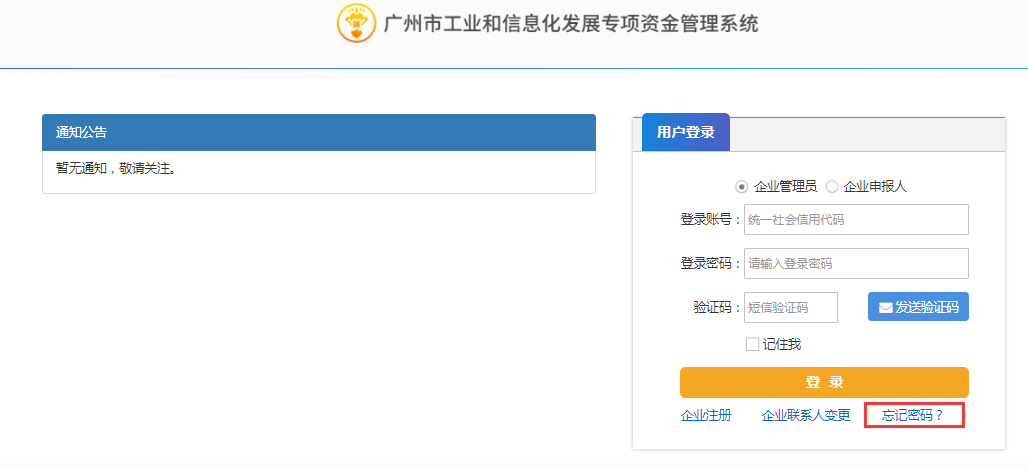 打开如下页面，填写账号（即统一社会信用代码），通过企业授权人手机接收短信验证码，输入短信验证码和新密码后点击“提交”即可。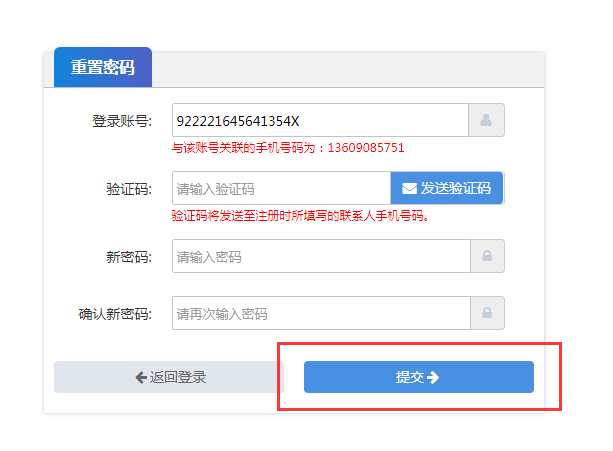 4、企业联系人变更如企业联系人（即企业授权人）需变更，在登录框的下方，点击“企业联系人变更”，进入企业联系人变更页面。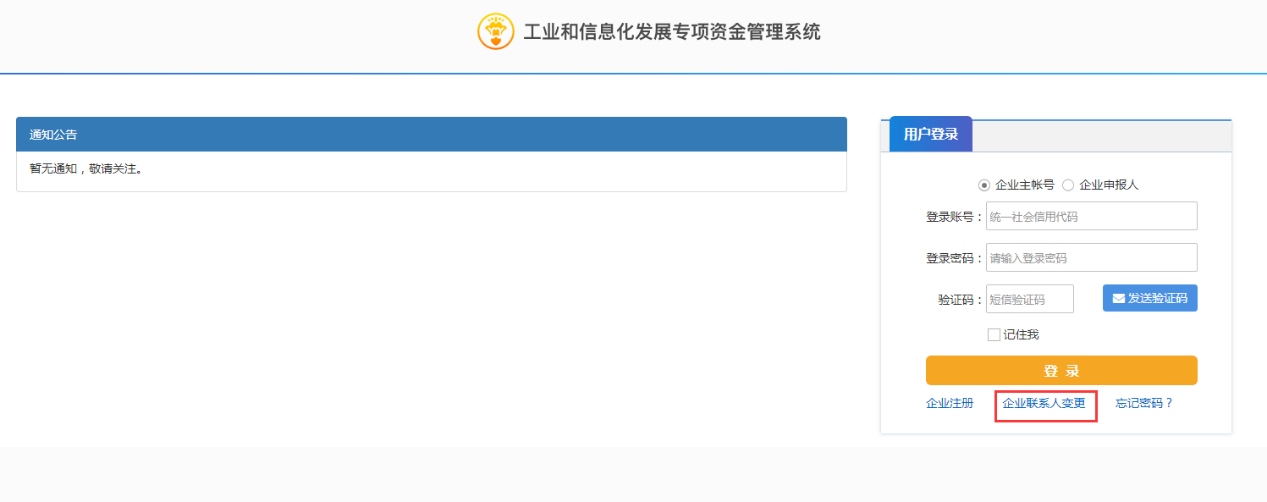 打开如下页面，填写企业名称、统一社会信用代码、联系人手机、新授权人相关信息以及授权期，并下载企业联系人变更模板盖章后扫描上传，确认无误后点击提交即可。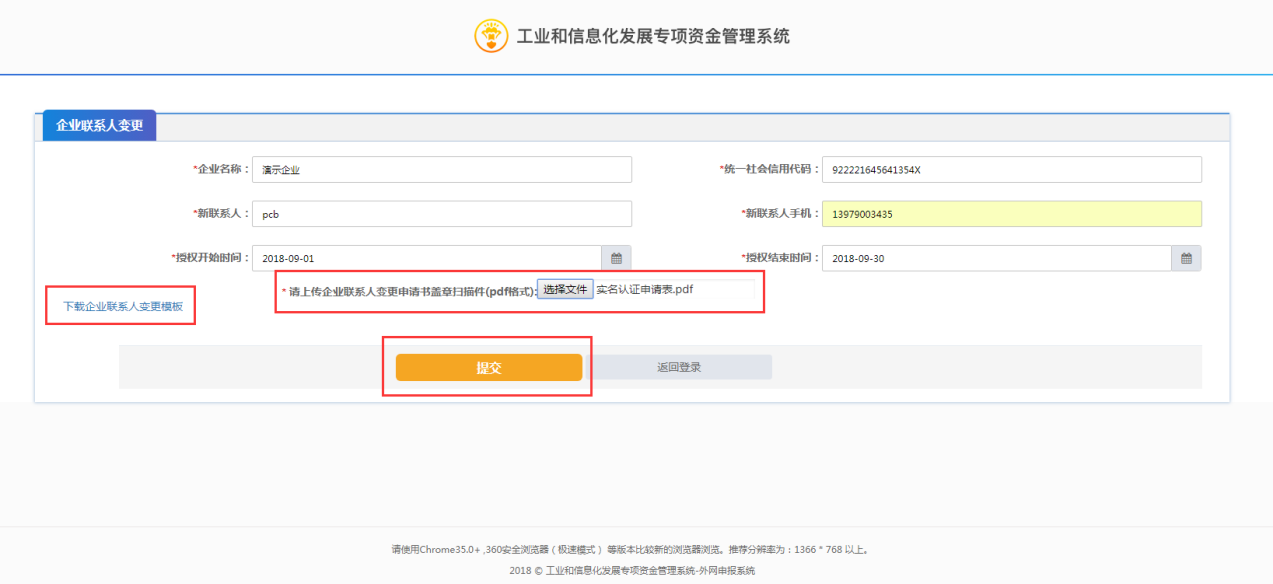 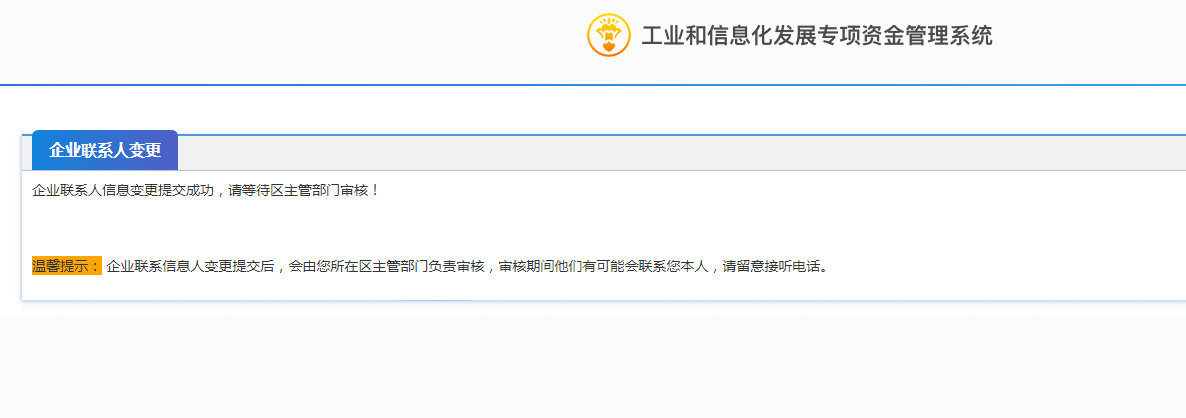 5、企业申报人管理 登录成功后进入系统首页，点击“申报人管理”，可以查看到当前企业所有的申报人，点击后打开如下页面，如需创建申报人请点击“创建申报人”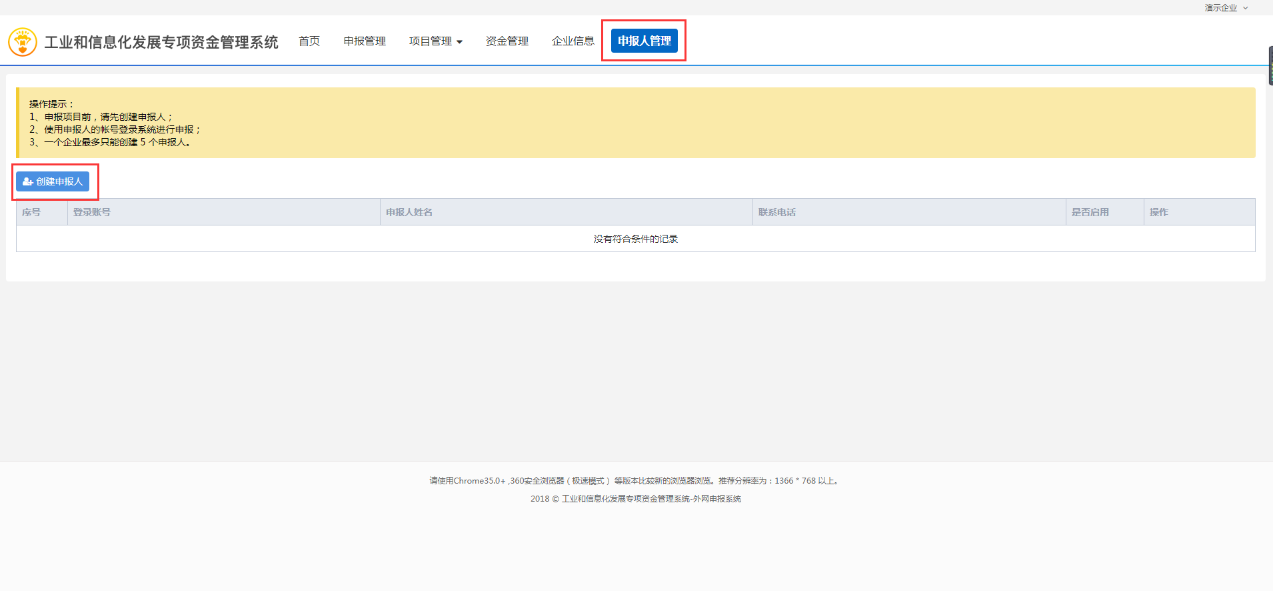 点击“创建申报人”后可以打开如下界面，填写相关账号信息，包括登录账号、用户姓名、登录密码、手机号码等，填写完成确认无误后点击保存。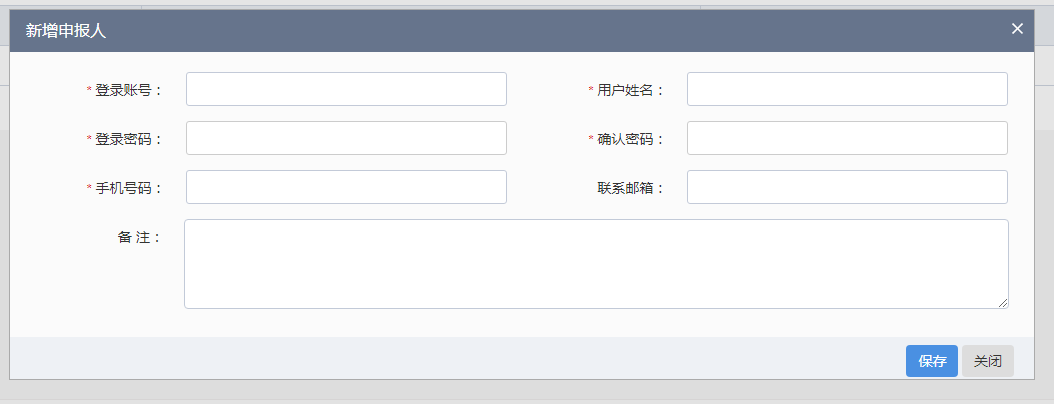 如申报人忘记密码，可以为申报人重置密码，重置密码后新密码默认为123456。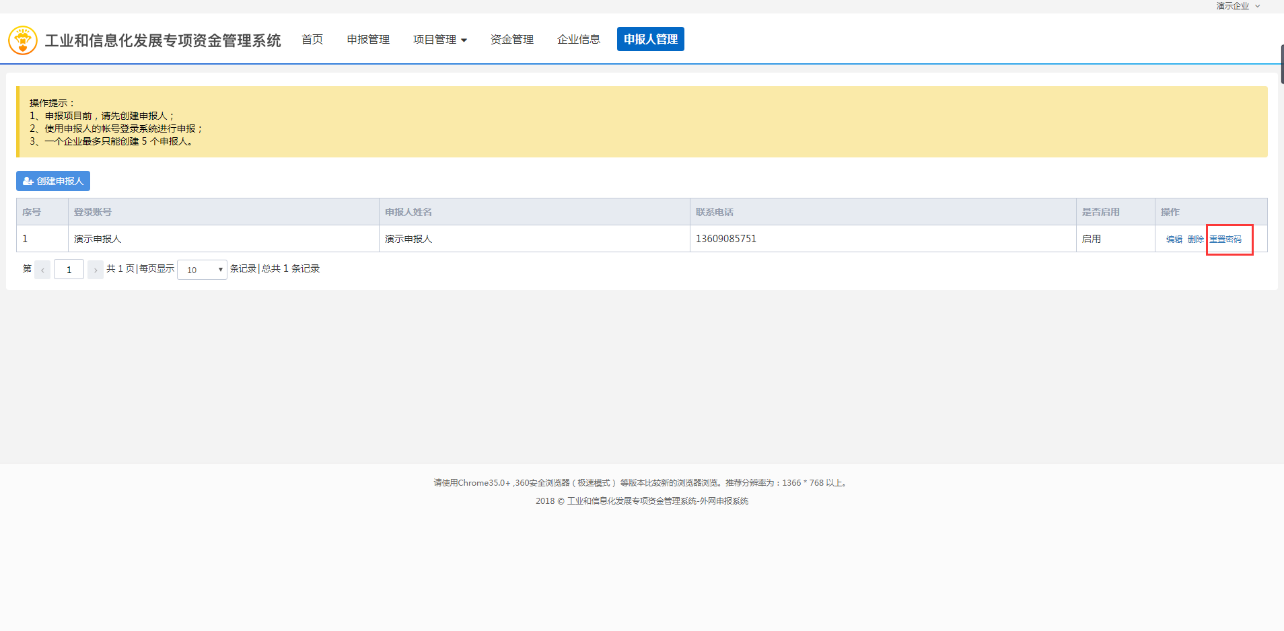 6、企业信息管理 登录成功后进入系统首页，点击“企业信息”，可以查看到当前企业信息，如有修改，可自行编辑后保存。注：该企业信息会自动代入申报表，可节省申报人填写工作量 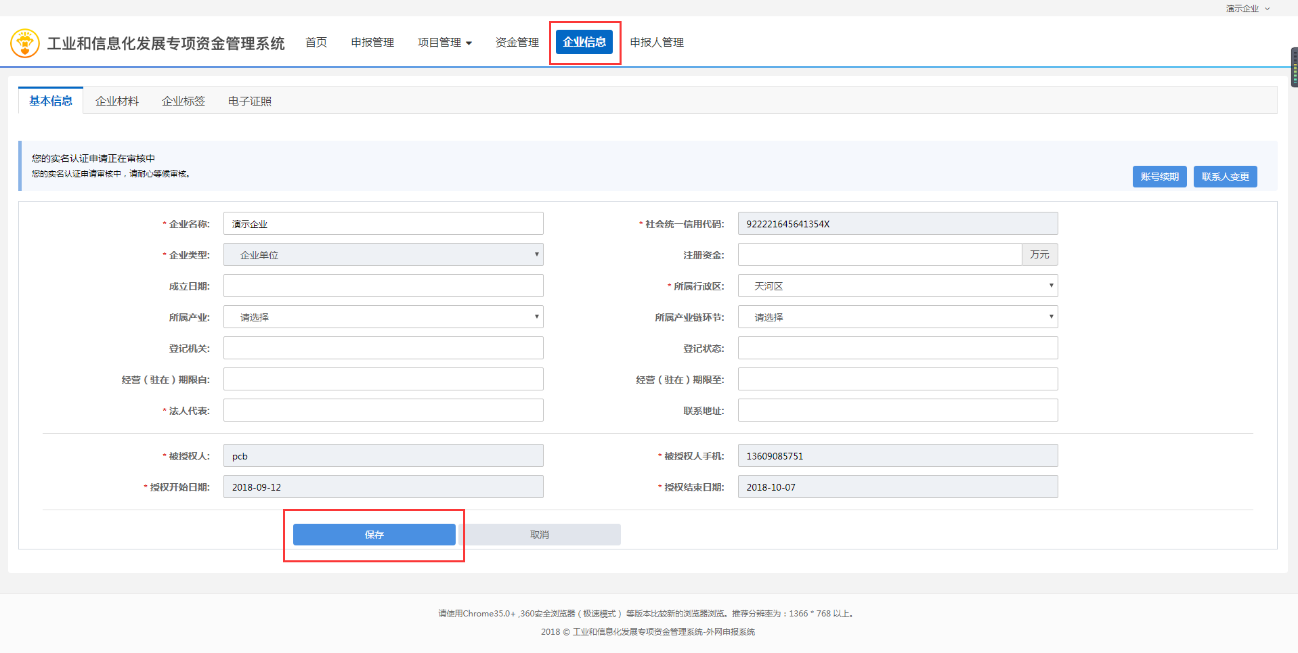 7、企业管理员审核项目 管理员账号登录系统后点击“申报管理”打开如下界面，找到对应项目点击“审核”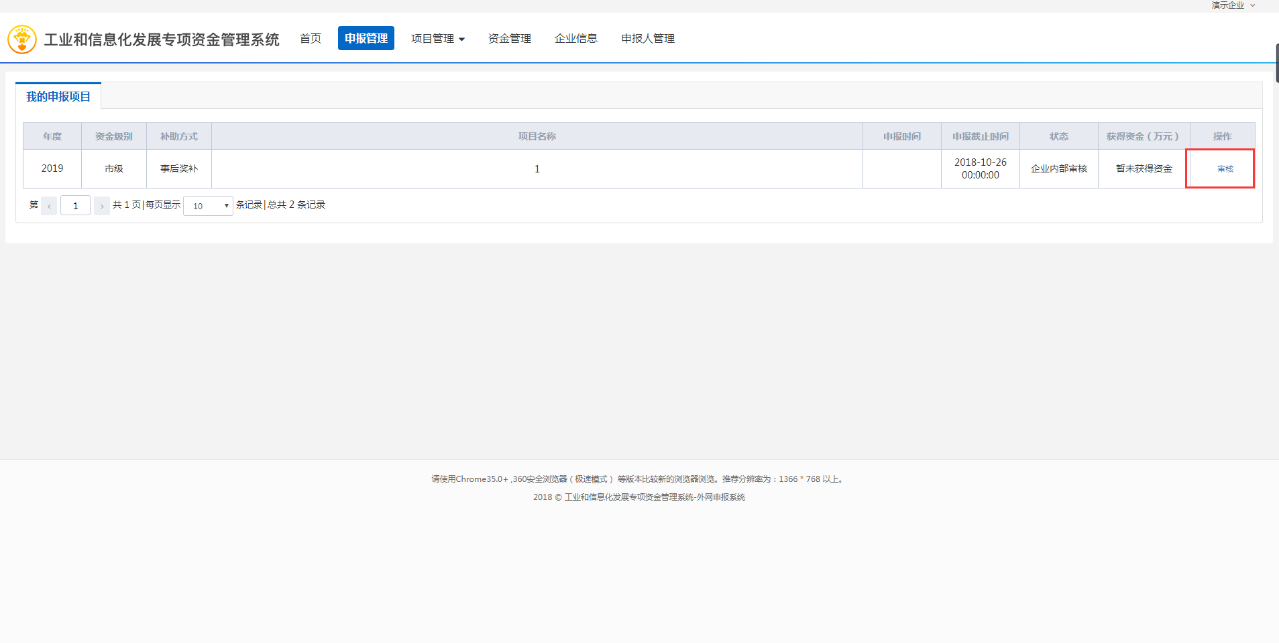 点击“审核”后打开如下页面，如无问题点击“发送”至区主管部门进行审核，如有问题点击“回退”退回给申报人进行修改，并且填写相应意见。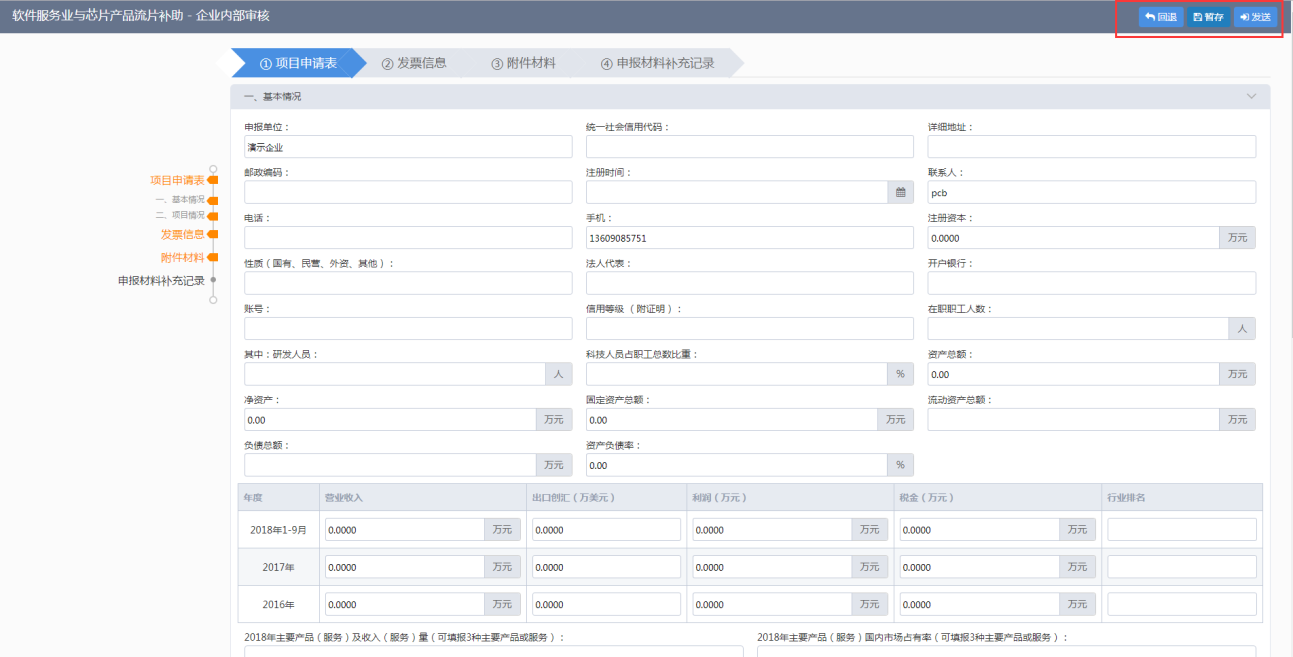 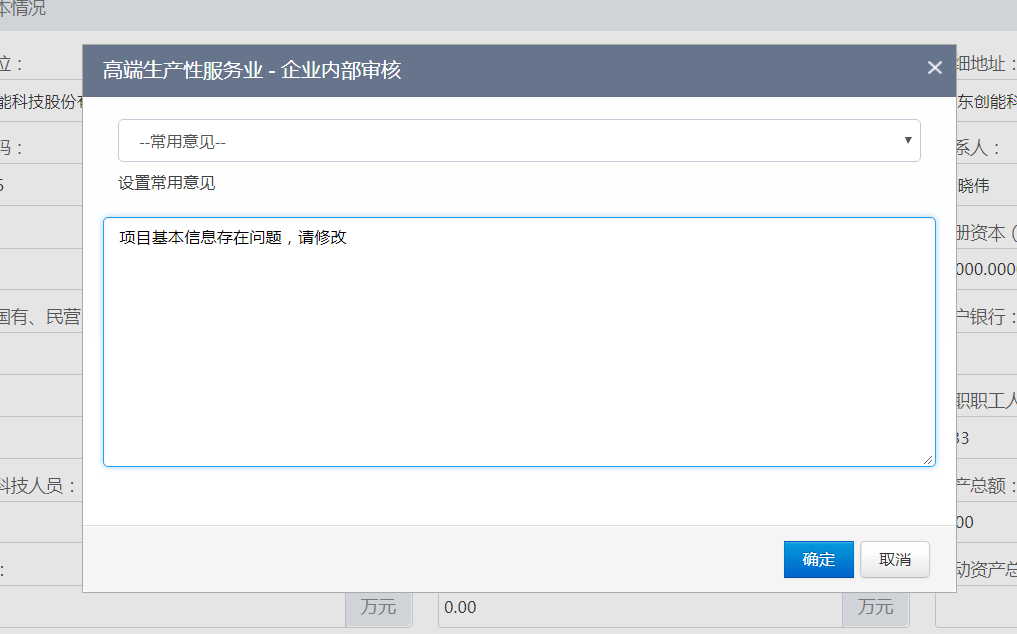 四、企业申报人账号系统操作指引1、系统登录使用浏览器访问系统地址，选择账号类型为“企业申报人”，输入企业管理员分配的账号、密码点击登录。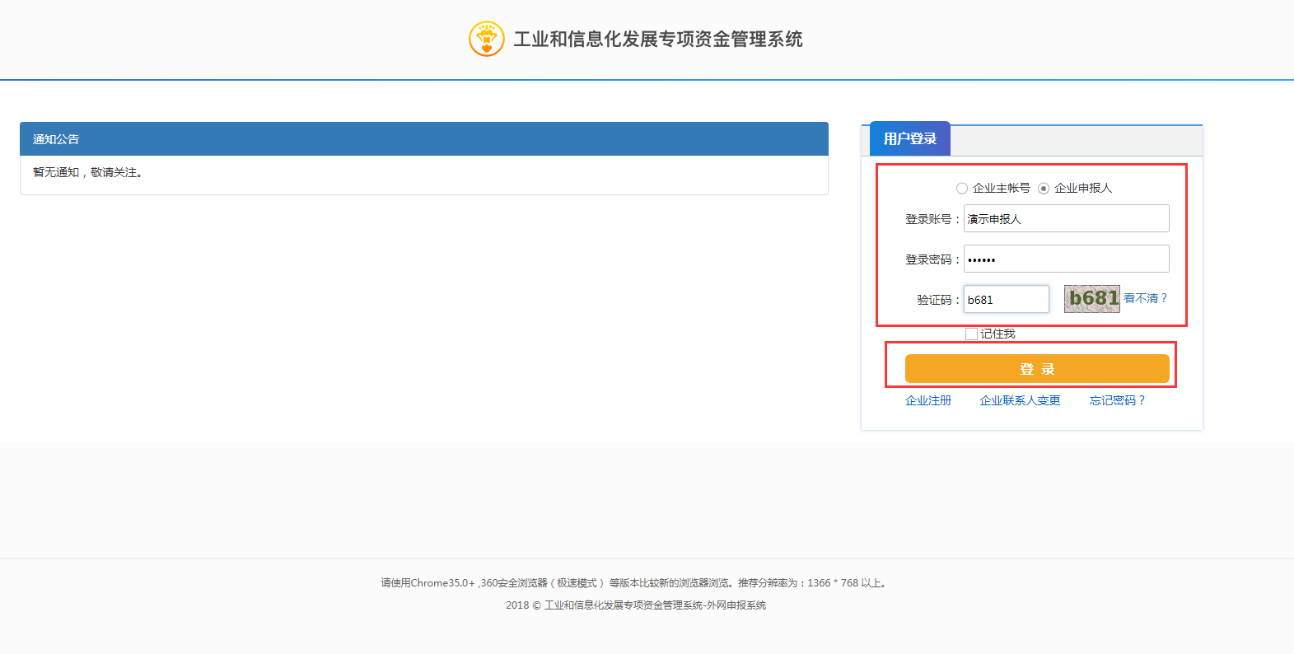 2、项目申报进入首页后可以点击“申报管理”或者“我要申报”进入申报页面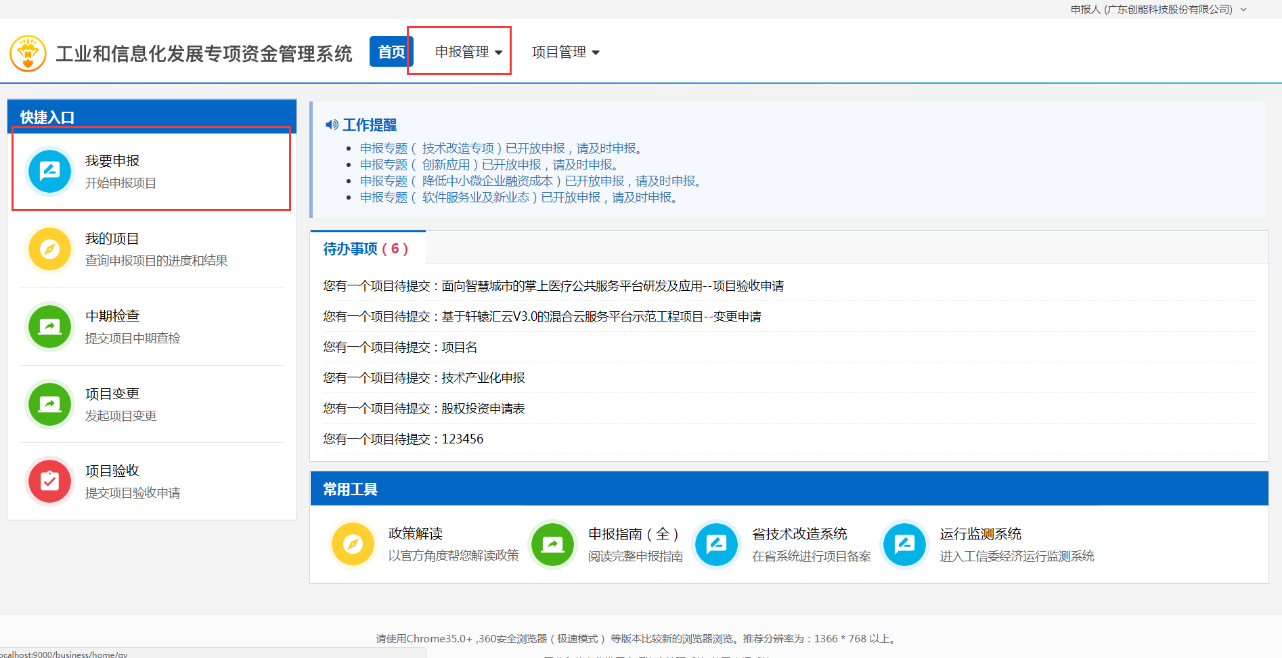 选择对应的专题方向可以下载申报指南文件，如需申报，点击“申报”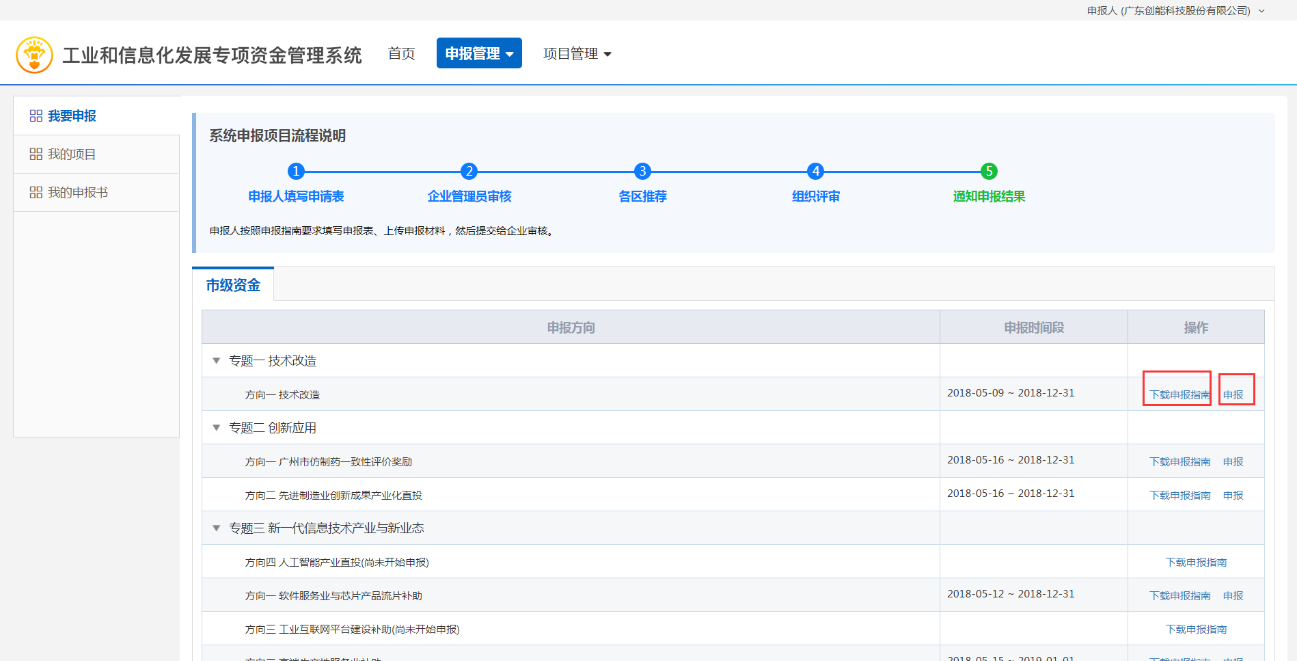 点击申报后打开对应的电子申请表，按照顺序填写。注：附件材料只能为pdf，20MB，如附件大小超过20MB，可以拆分为多个文件或者使用压缩工具进行压缩，如附件为图片可以转为pdf上传。暂存：可以填写一部分后点击暂时保存信息，下次登录后可继续填写发送：如填写完成，点击发送，发送至企业管理员账号进行审核。预览：可以下载不带附件的申报书，即填写的电子表单。生成申报书：可以将当前电子表单及所有已上传附件拼接成申报书模板。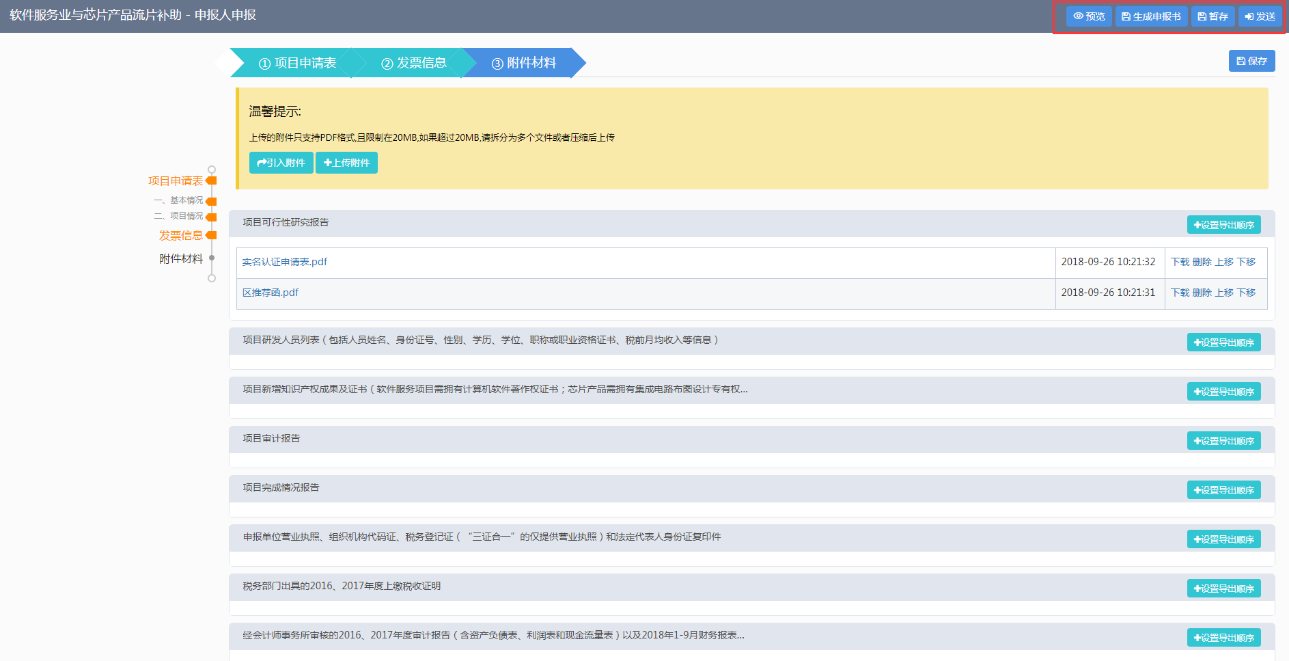 点击“引入附件”按钮，可以从企业信息的附件材料内将文件上传至项目。点击“上传附件”按钮可以从本地计算机选择文件上传至项目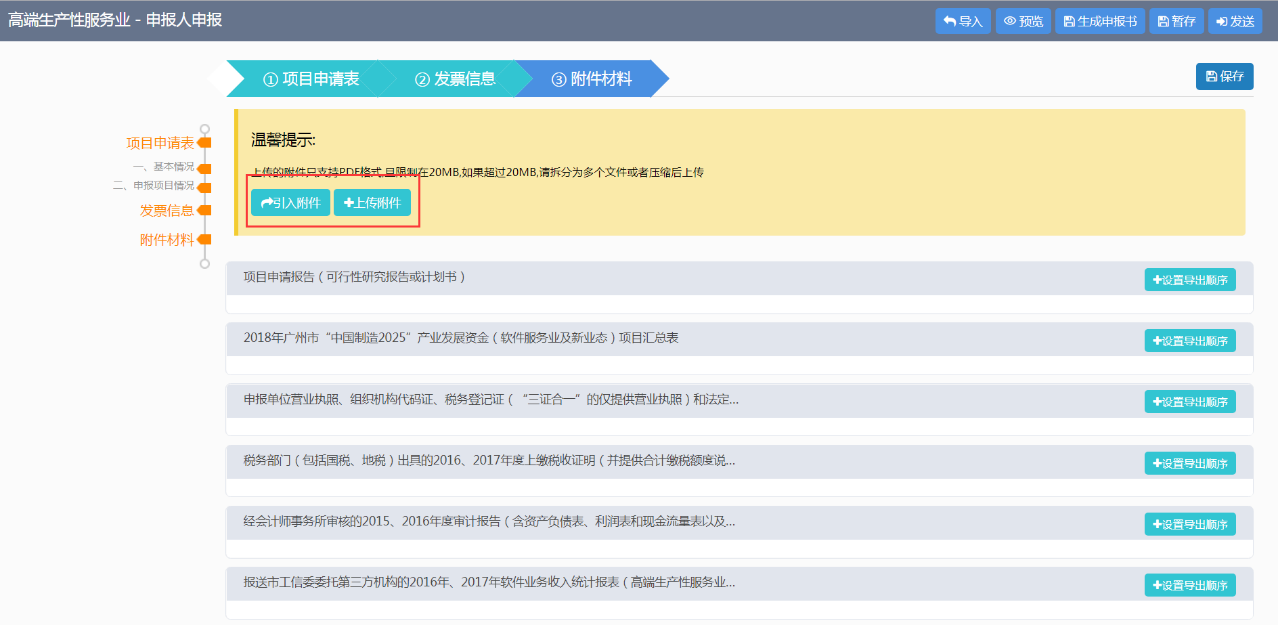 点击“选择文件”按钮，选择本地文件进行上传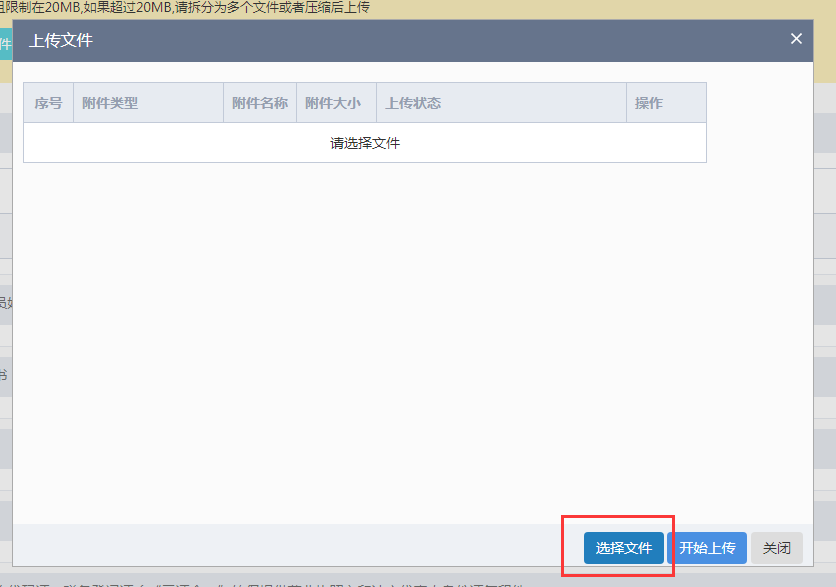 选择文件后，再选择文件对应的附件类型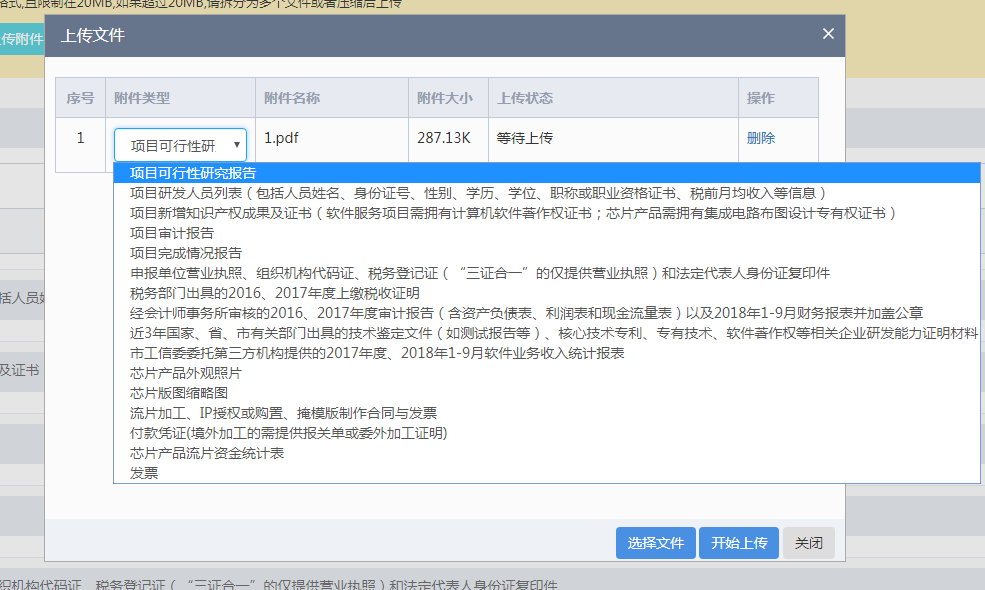 确认无误后点击“开始上传”按钮即可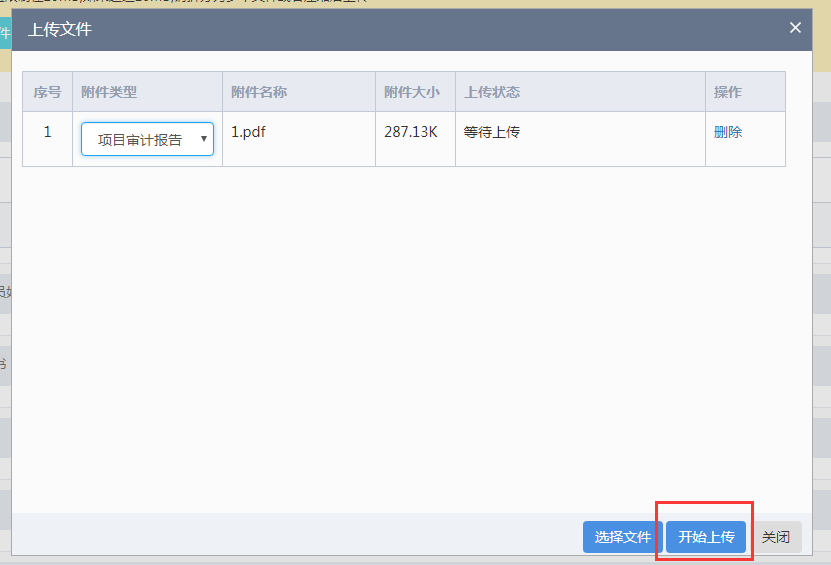 3、查看我的项目进入系统后，点击“申报管理”→“我的项目”打开如下界面，即可查看到申报人当前申报的所有项目，如项目状态是“受理退回”或“草稿”，可以点击“继续申报”编辑项目。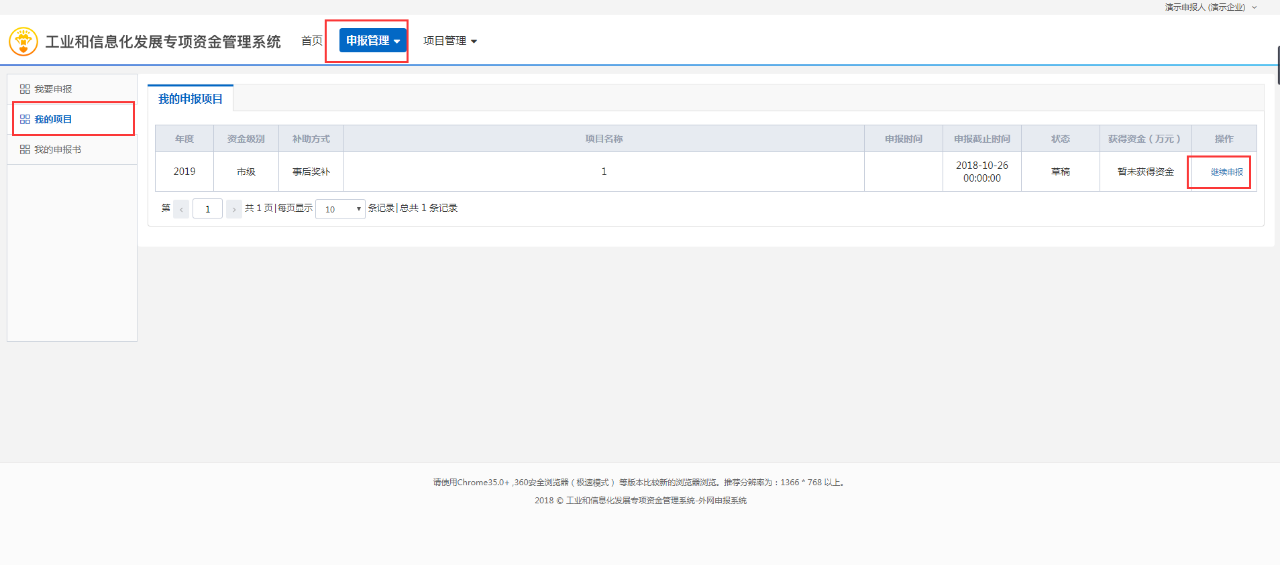 4、回退项目补充材料进入系统后，点击“申报管理”→“我的项目”打开如下界面，可看到“受理退回”的项目，点击“继续申报”。 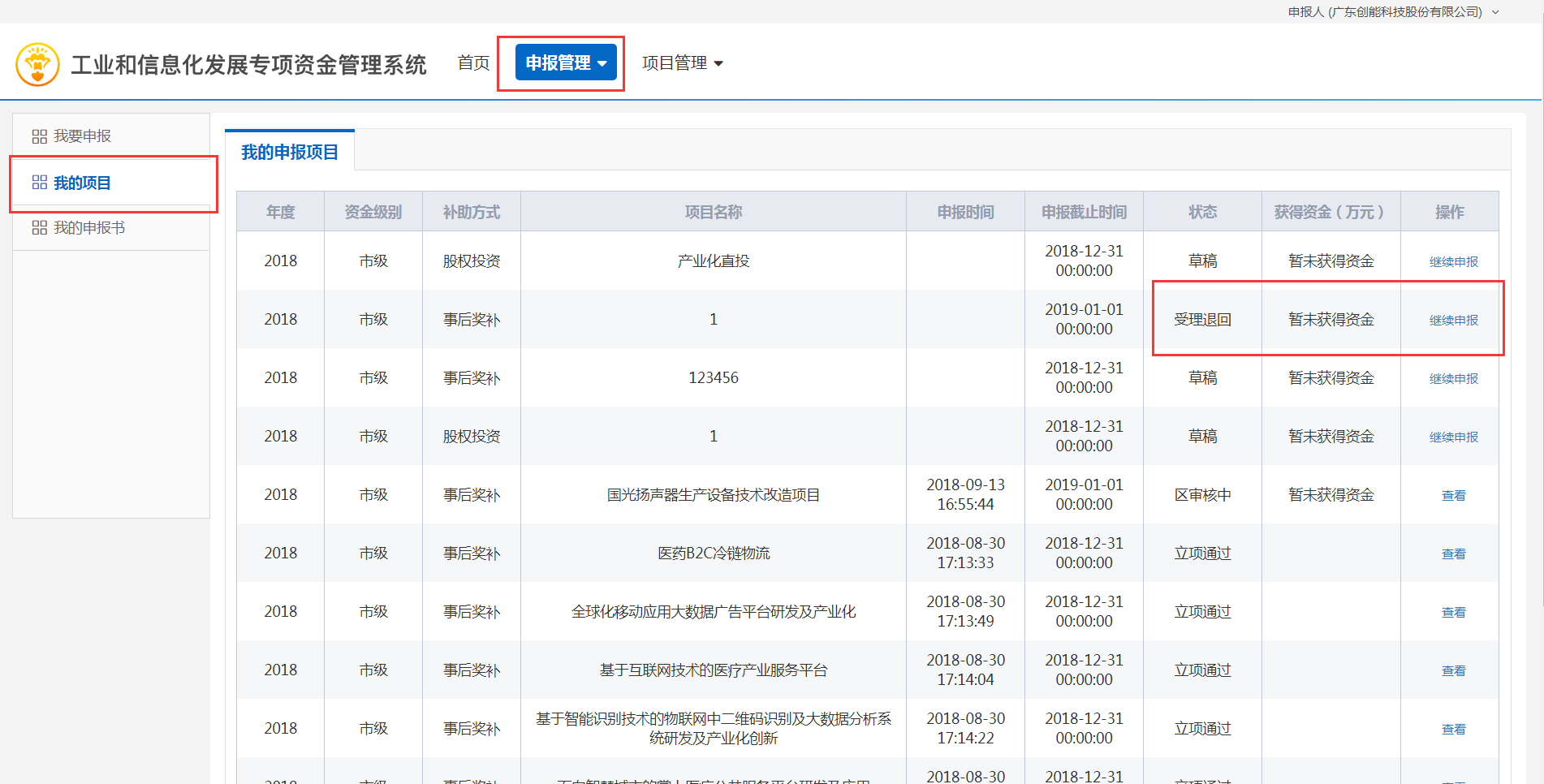 点击“继续申报”，打开页面，页面上方显示回退的意见，如意见是需补充材料，可通过点击“附件材料”→“引入附件”或“上传附件”来上传所需材料。然后点击“发送”提交至企业管理员账号审核。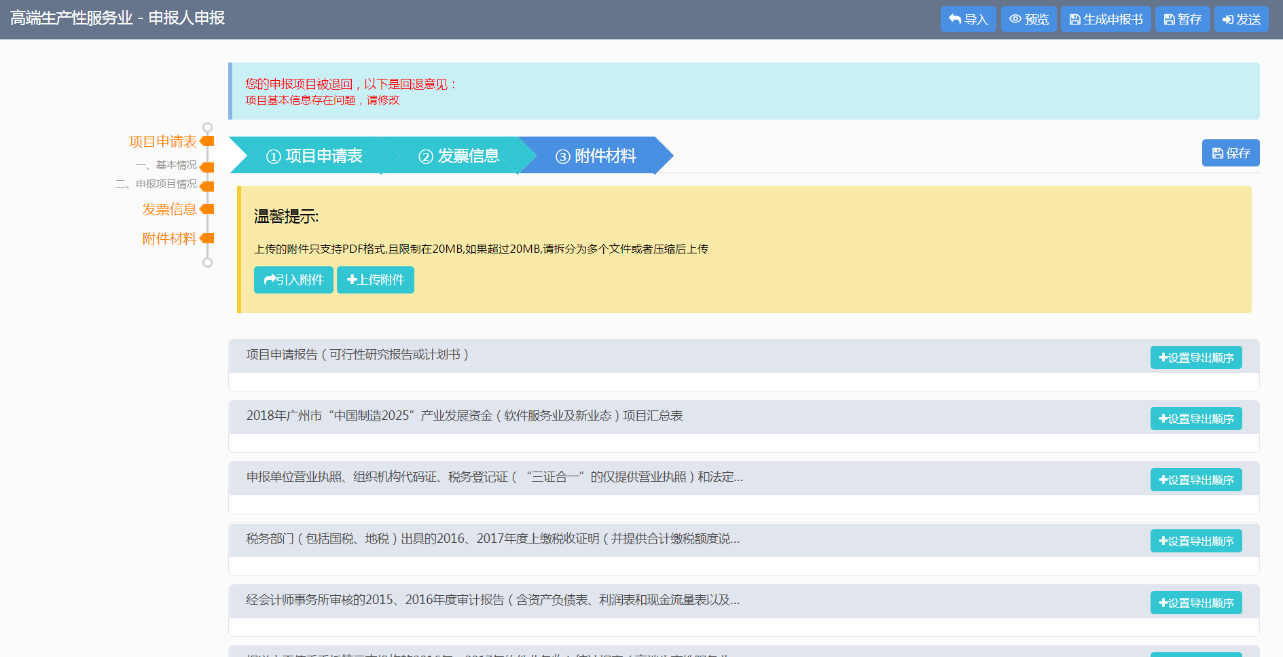 